          ОБРАЗАЦ  4На основу члана 14. Интерног акта о ближем уређивању поступка јавне набавке сачињавам/о:ЗАПИСНИК О ИСТРАЖИВАЊУ ТРЖИШТАПредмет јавне набавке/набавке на коју се не примењује Закон о јавним набавкама:_____________________________________________________________________________Подаци о ценама и њиховом кретању на тржишту потребних добара, услуга и радова:Цена са ПДВ: _________________ динараЦена без ПДВ: ________________ динара_____________________________________________________________________________ (навести податке о кретању цена, на тржишту предмета набавке)Подаци о доступности добара, услуга или радова:_____________________________________________________________________________(податак да ли се предмет набавке може набавити на локалном тржишту или се мора набавити на регионалном или на страном тржишту)Опис стања конкуренције на тржишту:________________________________________________________________________Рок испоруке:________________________________________________________________________Рок плаћања:________________________________________________________________________Квалитет: ________________________________________________________________________Период гаранције, услови одржавања, специфичности и напомене:(навести гарантни рок, одржавање и остале податке у зависности од предмета набавке)Остало:_____________________________________________________________________________Сачинио/ла: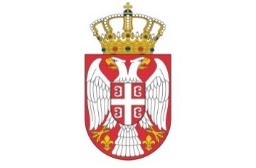 Република СрбијаМИНИСТАРСТВОЗА РАД, ЗАПОШЉАВАЊЕ,БОРАЧКА И СОЦИЈАЛНА ПИТАЊА_______________________________________(Организациона јединица)Број: ____________________Датум:_________ 20__.      године